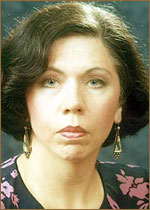 Папанова Елена АнатольевнаГод и дата рождения: 20 ноября 1954 года.Место проживания (город): Москва.Место рождения: Москва.Возраст: 59 лет.Папанова Елена Анатольевна — постоянно работает с актерским агентством "Жар-птица"

Елена Папанова может принять участие в вашем проекте - коллектив актерского агентства "Жар-птица" обеспечит организацию съемок своего клиента в полнометражных и короткометражных фильмах, телевизионных фильмах, телесериалах, рекламе и т. д.

Если Елена Папанова представляет для вас интерес, звоните и пишите — актерское агентство "Жар-птица" поможет вам!

8 (903) 135-43-85, 8 (916) 691-24-26
trubnikova777@gmail.comОБРАЗОВАНИЕ: В 1976 году окончила ГИТИС (курс В.А.Андреева).С этого же года - актриса Московского драматического Театра им. М.Н.Ермоловой.ФИЛЬМОГРАФИЯ:2015	Склифосовский (4 сезон) (в производстве), Режиссер: Юлия Краснова, роль - Наталья Леонидовна Неклюдова2015	Питер-Москва (в производстве), Режиссер: Саша Кириенко, роль - тётя Таня2015	Москва. Центральный округ-4 (в производстве), Режиссеры: Максим Субботин, Игорь Кечаев, роль – Величковская, врач-гинеколог2015	Дневник Луизы Ложкиной (в производстве), Режиссер: Анжелика Грицук, роль - Тамара Петровна, воспитательница детского сада2014	Обнимая небо (в производстве), Режиссер: Милена Фадеева, роль - Тамара Пантелеевна, учительница русского языка и литературы2014	Москва. Центральный округ-4 (в производстве), Режиссеры: Максим Субботин, Игорь Кечаев, роль – Величковская, врач-гинеколог2014	Москва. Три вокзала-7 (в производстве), роль - Мария Сергеевна(Что в моей памяти | 10 серия)2014	Да и Да (в производстве), Режиссер: Валерия Гай Германика, роль - чиновница УФМС2014	Питер-Москва, роль - тётя Таня2013	Розыск, Режиссер: Андрей Линич, роль - мать Могилина, (5, 6 серия)2013	Кто-то теряет, кто-то находит, Режиссер: Илья Хотиненко, роль - Агаркова2013	Жить дальше, Режиссер: Нурбек Эген, роль - Лариса Викторовна Петрова2013	Женщины на грани, Режиссер: Марат Ким, роль - Зинаида Павловна2012-2013	Деффчонки, Режиссеры: Сергей Корягин, Ольга Френкель, Александр Наумов, роль - библиотекарь2012	Кабы я была царица..., Режиссер: Сергей Алёшечкин, роль - Вера Константиновна, мама Славика2012	Выхожу тебя искать-2, Режиссер: Сергей Бобров, роль - Вера Георгиевна, мать Дмитрия и Анны Козыревых2011-2012	След, Режиссеры: Армен Арутюнян-Елецкий, Петр Кротенко, Салават Вахитов, Раду Крихан, Всеволод Аравин, Камиль Закиров, Андрей Разумовский (мл.), Игорь Ромащенко, Юрий Харнас, Михаил Калмыков, Владимир Панжев, Илья Белостоцкий, Дмитрий Панченко, Мария Жуковская-Рязанова, Геннадий Курлаев, Сергей Терещук, Константин Фролов, Сергей Борчуков, Михаил Жерневский, Виктор Чепрасов, Игорь Кечаев, Роман Иванов, Арутюн Джинанян, Ольга Нестерова, Игорь Твердохлебов, Юрий Музыка, Иван Савенков, Рустам Уразаев, Наталия Микрюкова, Виталий Гулмасян(Между двух огней | Серия 675, роль - Ольга Пестрякова)(808 серия, роль – Ковалева)2011	Краткий курс счастливой жизни, Режиссер: Валерия Гай Германика, роль - мать Тимура2011	Высоцкий. Спасибо, что живой, Режиссер: Петр Буслов, роль – регистратор, в ташкентском аэропорту2010	Школа, Режиссеры: Валерия Гай Германика, Руслан Маликов, Наталья Мещанинова, главная роль - Валентина Харитоновна Мурзенко ("Харя")  новый классный руководитель 9 "А", учительница русского языка и литературы2010	Учитель в законе. Продолжение, Режиссер: Александр Мохов, эпизод2010	УГРО. Простые парни-3, Режиссеры: Анатолий Артамонов, Рано Кубаева, Марина Калинина, роль - Алла Леонидовна, секретарша(Третий патрон | Фильм № 1)2007	Сваха, Режиссеры: Владимир Виноградов (II), Гузэль Киреева, Светлана Лопатухина, Владимир Басов (младший), Ольга Басова, Борис Казаков, Татьяна Архипцова, роль - Мария Марковна(Трикси | 18-я серия)2006	Закон и порядок: Преступный умысел -1, Режиссер: Георгий Николаенко, роль - адвокат2004	Лола и Маркиз, Режиссер: Валентин Донсков, эпизод2002	Линия защиты, Режиссеры: Дмитрий Фикс, Вадим Дербенёв, Сергей Репецкий, роль – судья, (Рыжая | 2-я серия, Смертельное алиби | 6-я серия)2002	За кулисами, Режиссер: Игорь Талпа, роль - помощник режиссера2001	Саломея, Режиссеры: Леонид Пчёлкин, Дмитрий Брусникин, эпизод1991	Дело Сухово-Кобылина, Режиссер: Леонид Пчёлкин, роль - Палашка, служанка Луизы, (1-я серия)1987	Следствие ведут Знатоки, Режиссеры: Вячеслав Бровкин, Юрий Кротенко, Виктор Турбин, Геннадий Павлов, Василий Давидчук, роль - работница АЗС, (2 сер, Бумеранг | Дело N20)1981	Куда он денется!, Режиссер: Георгий Юнгвальд-Хилькевич, эпизод1980-1981	Ожидание, Режиссер: Радомир Василевский, роль- Ксанка1977	Три весёлые смены, Режиссеры: Дмитрий Михлеев, Валерий Поздняков, Юрий Оксанченко, роль - Ира Привалова, пионервожатая1976	Туфли с золотыми пряжками, Режиссер: Георгий Юнгвальд-Хилькевич, роль - сенная девушка1976	Трын-трава, Режиссер: Сергей Никоненко, роль - студентка в общежитии, (нет в титрах)1976	Мы вместе, мама, Режиссер: Ярослав Лупий, роль – ТоняОЗВУЧИВАНИЕ:2011	Один день | One Day (Великобритания, США), Режиссер: Лоне ШерфигУЧАСТИЕ В ДОКУМЕНТАЛЬНЫХ ФИЛЬМАХ:2011	Анатолий Папанов. От комедии до трагедии (документальный), Режиссер: Ольга Державина2007	Анатолий Папанов. Обратная сторона славы (документальный), Режиссер: Георгий Ананов2006	Анатолий Папанов. Неоконченная война (документальный), Режиссеры: Татьяна Архипцова, Ольга Гессен1999	Семейные тайны (документальный), Режиссеры: Алексей Горовацкий, Александр Марутян1989	Голос памяти (документальный), Режиссер: Леонид ПчёлкинИНФОРМАЦИЯ ПО СПЕКТАКЛЯМ:1983	Ложь на длинных ногах (фильм-спектакль), Режиссеры: Владимир Андреев, Владимир Храмов, роль - Анжелина Тромбетта1982	Василиса Мелентьева (фильм-спектакль), Режиссеры: Владимир Андреев, Александр Воропаев, роль - МарьяВорона - "Снежная королева", Е.Шварц;Гавриловна - "Воспитанница", А.Н.Островский;Кэрл - "Мария Стюарт", Ф.Шиллер;Матрена - "Праздничный сон - до обеда (Женитьба Бальзаминова)", А.Н.Островский;Невеста - "Мещанская свадьба", Б.Брехт;Степанида - "Светит, да не греет", А.Н.Островский;Таисия - "Дарю тебе жизнь", Д.Валеев;Гувернантка - "Крейцерова соната", Л.Н.Толстой;Медсестра - "Товарищи-граждане", В.Шукшин;Хэла - "Адам женится на Еве", Р.Штраль;Марианна - "Конец - делу венец", У.Шекспир;Брандахлыстова - "Смерть Тарелкина", А.Сухово-Кобылин;Мисс Эндрю - "Мэри Поппинс", Б.Заходер, В.Климовский;Старуха, Фельдшер - "Царь Максимилиан", А.Ремизов;Фру Лаура - "Пеппи-Длинный Чулок", А.Линдгрен;Паула Клотильда Клаузен - "Перед заходом солнца", Г.Гауптман.